Werkblad4. Soorten krachten Vragen Opdracht  4 Hoe teken je een kracht?1. Hoe groot zijn de krachten F1, F2 en F3 ?  					F1                     Schaal: 1 cm stelt 10 N voor.F 2                                          Schaal: 1 cm stelt 75 N voor.			F3                  Schaal: 1 cm stelt 75 N voor    F1 =  _______________	N    F2 = _______________	N			     F3 = _______________	N			 2. Zet bij de krachten uit vraag 1 een rood kruisje    bij het aangrijpingspunt  van de kracht.3. In onderstaande tekening duwt Piet met een kracht van 350 N      horizontaal tegen de kast.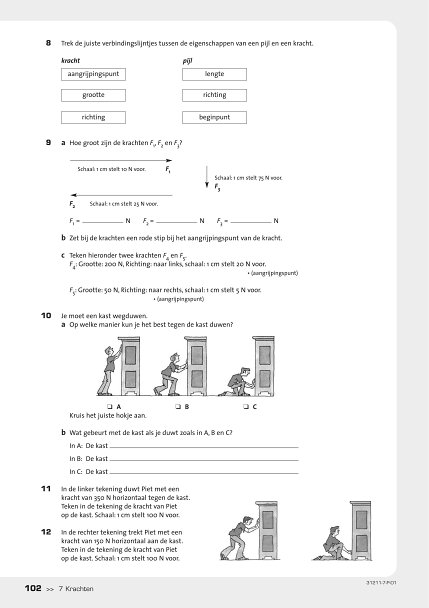     Teken in de tekening de kracht van Piet op de kast.    Schaal: 1 cm stelt 100 N voor.4. In onderstaande tekening trekt piet een la open met een kracht      van 15 N.    Teken in de tekening de kracht van Piet op de kast.    Schaal: 1 cm stelt 10 N voor.5. Je moet een kast wegduwen.    Op welke manier kun je het best tegen de kast duwen?    Zet een cirkel om het juiste antwoord. (A, B, of C.)                                               A                  B                 C6. Wat gebeurt er met de kast als je er tegen duwt zoals in A, B, en C?                                               A                  B                 C    In A: De kast: ____________________________________________    In B: De kast: ____________________________________________    In C: De kast: ____________________________________________7. Teken hiernaast twee krachten F4 en F5     F4 grootte: 200 N     Richting: naar links     Schaal: 1 cm stelt 20 N voor     ● is het aangrijpingspunt     F5 grootte: 40 N     Richting: naar rechts     Schaal: 1 cm stelt 5 N voor     ● is het aangrijpingspunt8. Op de vlieger werken drie krachten.    ▪ windkracht	35 N    ▪ spankracht	20 N    ▪ zwaartekracht	25 N          	    Teken deze krachten in de figuur langs de stippellijnen.    1 cm stelt 10 N voor. 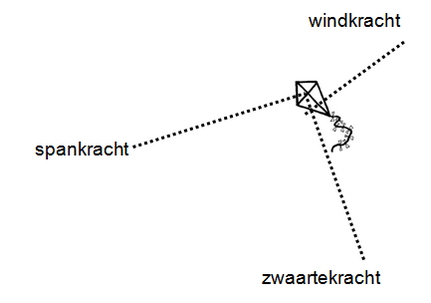 Ga naar  de website: http://leerjaar2naskdeel1.jouwweb.nl/4. Soorten krachten: Om te onthouden